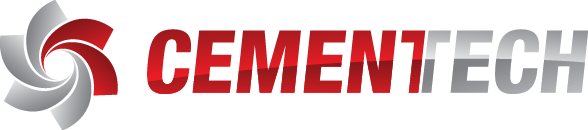 For immediate release:Inaugural Iowa Charity Golf Outing Delivers Largest Donation In Construction Angels HistoryNational nonprofit supports loved ones of fallen workers; all funds raised to support Iowa familiesIndianola, Iowa. September 19, 2023: Almost two hundred golfers representing the construction industry came together to back their own, raising $127,000 during the inaugural IOWA Construction Angels Golf Outing, presented by Cemen Tech and Master Builders of Iowa. Funds contributed during the September 13th event support the nonprofit Construction Angels in providing immediate financial assistance and grief counseling to families of Iowa construction workers who suffer a fatality on the job site. The national organization also provides academic scholarships to qualified applicants and children of fallen workers. “On behalf of Cemen Tech, our employees, business partners, customers and community, it is an honor and priviledge to take the lead in building awareness and financial support for such a unique and impactful organization as Construction Angels,” said Connor Deering, CEO and President of Cemen Tech. “Safety is always the first priority at Cemen Tech and across the construction industry. However, when the unexpected happens, we are grateful to have this opportunity to help Construction Angels deliver on its mission to serve the families who experience tragedy.” Plans call for the golf outing to take place annually. The funds raised are dedicated to exclusively assist Iowa families; Iowa joins 26 other state and regional partners of Construction Angels. “Iowa’s construction workforce is made up of more than 84,000 professionals who play a significant part in continuing the rich quality of life and thriving progress we enjoy in our state,” said Chad Kleppe, President and CEO of Master Builders of Iowa. “We respect these contributions and are proud to support the Construction Angels organization on behalf of our members and their employees and familes.” “Construction workers are often in dangerous surroundings and understand it can be part of the job. We want to be there for families who have lost a loved one to offer an immediate source of relief, assistance and continued support,” said Kristi Gibbs, CEO and Founder/National Executive Director of Construction Angels. “Through volunteers and gifts from generous donors, Construction Angels is able to demonstrate fallen workers are not forgotten and their families will continue to be supported.”Cemen Tech, MBI and Construction Angels would like to thank our many sponsors for making this record breaking event happen! Alliance Construction Group, A-1 Mobile Storage Service, Baker Group, Basepoint Building Automations, Chartwell, CTI Ready Mix, Dobbs Peterbilt, FastSigns (Clive, Iowa), Freightliner & Western Star, GreatAmerica, John Deere Construction & Forestry, Link Manufacturing, McAninch Corporation, Murphy Tractor, NAWIC, Peterbilt, Precision, Pulley & Idler, Reynolds Warren, Stellar Industries, Thunder Creek, Truck Country, UHY, US Erectors, Vanguard Truck Centers and Weiler. A big thank you to our hole sponsors for rounding out our event! Asphalt Paving Association of Iowa, Bankers Trust, Behnke Enterprises, Competitive Edge, Certified Power Solutions, DCI Group, Elder Corporation, Fastenal, Henning Companies, Holmes Murphy, Housby, Iowa Fluid Power, Lessing-Flynn, Mortensen, MHC Kenworth, Pomp’s Tire Service, Sternquist Construction, WHY! Company and ZLR Ignition. ###About Construction AngelsConstruction Angels is a 501(c)3 Non-Profit Corporation that provides immediate financial assistance and grief counseling to the children and spouse left behind when a construction worker has a fatality on the job site. Their mission is to provide immediate financial assistance and grief counseling to the children and spouse left behind when a construction worker has a fatality on the job site. We offer construction scholarship opportunities to qualified applicants, and additional scholarships to surviving children of a fallen worker. Our goal is to be an immediate source of assistance, public awareness of job site safety and a conduit for continued support to our industry. Construction Angels wants to make an everlasting impression and impact within the industry, one family at a time while honoring those who have given the ultimate sacrifice. www.constructionangels.us About Cemen Tech Cemen Tech, Inc. has 54 years manufacturing and engineering experience in the volumetric concrete mixing industry. As the industry leader, the company strives to provide the highest quality concrete mixers to itscustomers. Cemen Tech currently has equipment operating in over 70 countries, services mixers across the globe, and supplies equipment to the United States military. Cemen Tech believes that people, businesses, and communities around the world should have the infrastructure to access clean water, to transport goods and services, and to obtain reliable housing. Their products provide the foundation and stability to meet the needs of a growing world in an environmentally conscious way. www.CemenTech.comAbout Master Builders of Iowa Master Builders of Iowa is the recognized leader of the construction industry in the state of Iowa. Founded in 1912, MBI is one of 89 chapters of the Associated General Contractors of America, the most influential and widely respected construction association in the country. MBI’s members perform the majority of the state’s commercial, industrial, and public works building projects. The association provides its members with a comprehensive array of educational, safety, environmental, labor, legal, professional development, and legislative services. www.mbi-build.com Contact: Rhonda Clark-Leydarclark-leyda@zlrignition.comPhone: (515) 242-7007Kris Moormankmoorman@cementech.comPhone: (800) 247-2464